初めて診察を受けられる方にお聞きします　－子ども総合センター・クリニック－患者さんのお名前：　　　宮城　太郎　　　　（　１０　歳）学校名：　　まなウェル小学校　　　　　学年：　５　年生　紹介されて来院しましたか？（いいえ・はい：機関名など　　スクールカウンセラー　　など　　）お子様について一番お悩みのことは何でしょうか。具体的にお書きください。　・ことばが遅れていて，会話がかみ合わない。集団での指示が理解できない…　・授業中落ち着きがなく，勉強についていけない。クラスメイトともトラブルが絶えない…　・朝，お腹が痛いといって学校に行きたがらず，○月から学校を休んでいる…　　　　　　　　　　　　　　　　　　　　　　　　　　　　　　　　　　　　　　　などこれまで，その問題にどのように対処されましたか。どこかに相談・受診などしたことがありますか？　・そのつど注意してきた　・様子をみていた　・スクールカウンセラーに相談した　　　　　　　　　　　　　　　　　　　　　などお生まれになった頃のことをおたずねします。妊娠・出産時に何かトラブルがありましたか。（なし・あり　　切迫早産　　など　　　　　　）発達は順調でしたか？（はい・いいえ　　　ことばが遅かった　　　など　　　　　　　　　　）人見知りや後追いはどの程度でしたか。（強かった・普通・なかった）　首のすわり（　　　　ヶ月），ひとり歩き（　　　ヶ月），初めての言葉（　　　　歳　　　ヶ月）くせやこだわりはありましたか。（例：爪かみがあった。いつも同じタオルを使っていた。）（なし・あり　　　　爪かみ。いつも同じタオルをつかっていた　　　など　　　　　　　　　　）赤ちゃんの頃はどのような子どもでしたか。　神経質・活発・臆病・過敏・おとなしい・その他（　　　　　　　　　　　　　　　　　　　　）育児に手がかかって大変でしたか。（いいえ・はい　　　夜泣きがひどかった　　など　　　　　）家ではどんな遊びをするのが好きでしたか。（　　　　　　　　　　　　　　　　　　　　　　）保育園や幼稚園ではどんな様子でしたか。（　３　年保育）新しい環境になじみやすい子でしたか。（はい・いいえ　　朝，親から離れられなかった　など　）どんな遊びが好きでしたか。（　　　　　　　　　　　　　　　　　　　　　　　　　　　　　）友達遊びはいかがでしたか。（少ない・普通・多い）保育士さんなどから，どんな子と言われていましたか。（　　おとなしい　　　など　　　　　）裏面へ→学校での様子をおたずねします。何かご心配なことがありましたか。（　座っていられない。先生の指示に従えない　　　など　）友達との付き合いはいかがでしたか。（少ない・普通・多い　　一人遊びが多かった　　など　）成績はいかがですか。（上位・中位・下位）得意学科（　　　　　）不得意学科（　　　　　）部活動（　　　　　　　　）　習い事（　　　　　　　　　）　趣味（　　　　　　　　　）この頃，何か大きな変化がありましたか。（元気さや生活態度，性格など）いつごろ（　３ヶ月前から　　）どのような（　　イライラしやすくなった　　　など　　　　　）初潮（　　　）年生（　　　）月　（順調・不順）これまでにかかった病気についておたずねします。体は丈夫・熱が出やすい・気管支が弱い・下痢しやすい・吐きやすい・乗り物に酔いやすいひきつけ（なかった・あった－熱の出た時・熱のない時　　　　回）ねぼけ（なかった・あった　　　寝ているときにさわいだり歩き回ったりする　　など　　　）アレルギー（ない・ある　　　　　　　　口にできない食べ物や薬　　　　　　　　　　　　）その他，これまでにかかった主な病気やケガがあればお書きください。（　　　ぜんそく，骨折　　など　　　　　　　　　　　　　　　　　　　　　　　　　　　　　　）転居や転校はありましたか。（なかった・あった－いつですか。　３歳ごろ　　など　　　　　）ご家庭について家庭内の雰囲気は（普通・静か・にぎやか・冷たい・暖かい・複雑）父親の子育てへの関与（積極的・普通・消極的）ご家族やご親戚の方に病気の方はいらっしゃいますか。　　　叔父－精神的な疾患，姉－不登校傾向　　など家族構成をお書きください。父：　　　歳　職業（　　　　　　　　）性格（　やさしい　　など　　）最終学歴（　大学　　　　　）　（　　　）人きょうだい（　　　）番目母：　　　歳　職業（　　　　　　　　）性格（　心配性　　など　　　）最終学歴（　高校　　　　　）　（　　　）人きょうだい（　　　）番目きょうだい：　　　　　　　　　　　健康状態・性格１．（兄・姉・弟・妹　１３　歳）　　健康・活発　　など２．（兄・姉・弟・妹　　９　歳）　　ぜんそく・内気　　など３．（兄・姉・弟・妹　　　　歳）他に同居の方がいますか。（いいえ・はい－どなたですか。　　　　　　　　　　　　　　　　　）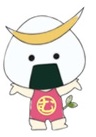 記入者のお名前：　　　　　　　　　　　　患者さんとの続柄（　　　　　）ありがとうございました。